Preparing and submitting a District Grant (DG) reportStep 1: 	Apply for District Grant by Deadline 12/31/2015 by Completing each section of the attached form.  Once approved you must scan form and all receipts related to the project. Complete this report within two weeks of project completion.Step 2: 	If necessary, follow up with project contacts to complete missing report information or to address eligibility issues. Please e-mail DRFC@Rotary7255.org Step 3: 	Email scanned report, including receipts, with accompanying bank statement(s) to The District Grant Chair or the District Foundation Chair. DRFC@Rotary7255.org Please note the following:Reports must be submitted using the form below. Please type the report. Retain a copy of the entire report for your records.Clubs should retain original receipts for all grant-funded expenditures and provide copies to the district. The district must maintain copies of all receipts related to grant-funded expenditures in accordance with local laws and for a period of at least five years following closure of the grant. Bank statements showing grant deposit and all expenditures related to the grant must be maintained by the club and a copy scanned and emailed as instructed above.Individual Project ReportScan and return this completed form to either District Grants Chair or the District Foundation Chair. DRFC@Rotary7255.orgProject Description1. Describe the project. What was done, when, and where did project activities take place? If this is a progress report, what remains to be done?3. Who were the beneficiaries, how were they impacted by this project, and what humanitarian need was met?5. What did they do?  Please give at least two examples, not including financial support provided to the project.6. If a cooperating organization was involved, what was its role?Financial Report (District must retain receipts of all expenditures for at least five years)7. Income	 8. Expenditures (please be specific and add lines as needed)Certifying SignatureBy signing this report, I confirm that to the best of my knowledge these District Grant funds were spent only for eligible items in accordance with Trustee-approved guidelines, and that all of the information contained herein is true and accurate. I also understand that all photographs submitted in connection with this report will become the property of RI and will not be returned. I warrant that I own all rights in the photographs, including copyright, and hereby grant RI and TRF a royalty free irrevocable license to use the photographs now or at any time in the future, throughout the world in any manner it so chooses and in any medium now known or later developed. This includes the right to modify the photograph(s) as necessary in RI’s sole discretion. This also includes, without limitation, use on or in the web sites, magazines, brochures, pamphlets, exhibitions and any other promotional materials of RI and TRF.To be completed by the District Rotary Foundation Committee Chair: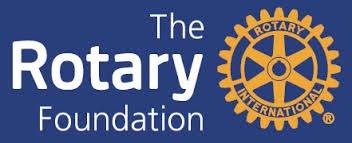 District Grant Application and Report InstructionsRotary District 7255 Rotary Club:               Fed ID# (EIN):                        Fed ID# (EIN):                        Fed ID# (EIN):                        Fed ID# (EIN):                        Fed ID# (EIN):         Project Title:Progress reportProgress reportFinal report2. How many people benefited from this project?4. How many Rotarians participated in the project?Currency Used:Exchange Rate:= 1 USDSources of IncomeCurrencyAmount1. District Grant funds received from the District2. Other funding (specify)      3.      Total Project Income Budget ItemsName of SupplierCurrencyAmount1.      2.      3.      4.      5.      	Total Project Expenditures Certifying SignatureDate:Print name, Rotary title, and clubDistrict Grant #Individual Project Report #